 Anfrage/Dienstleistungsvertrag   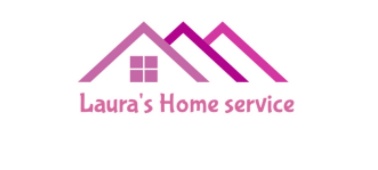 für Proben putzten                                Zwischen                             Auftraggeber                               Und                           Auftragnehmer	                    Laura´s Home Service                              Laura Maggio                    Zähringerst.63                    68239 Mannheim             § 1 Gegenstand des Vertrags und                Kosten            Der Auftraggeber überträgt dem Auftragnehmer die Durchführung              folgender Dienstleistungen:           Bitte folgender Dienstleistungen ankreuzten:        Für eine Normalen Reinigung:Hausreinigung: 28,44€ die StundeWohnreinigung: 26,53€ die StundePraxisreinigung+Desinfektin: 28,20€ die StundeGebäudereinigung: 27,96€ die StundeBüroreinigung: 28,56€ die StundeStraßenreinigung: 4,00€ pro QuadratmeterGästehaus: 25,76€ die StundeGästewohnung: 24,63€ die StundeFerienhaus: 25,76€ die StundeFerienwohnung: 24,63€ die StundeWinterdienst: 3,00€ pro QuadratmeterTreppenhausreinigung: 25,00€ pro StockwerkReinigungsarbeiten: 15.40.Stunden die Woche sind es 18,50€Die Stunde.        Wie viel Stunden benötigen sie die Woche?2.Stunden-3.Stunden3.Stunden-4.Stunden4.Stunden-5.Stunden5.Stunden-6.Stunden6.Stunden-7.Stunden7.Stunden-8.Stunden8.Stunden-9.Stunden9.Stunden-10.Stunden10.Stunden-11.Stunden11.Stunden-12.Stunden12.Stunden-13.Stunden13.Stunden-14.Stunden14.Stunden-15.Stunden15.Stunden-16.Stunden16.Stunden-17.Stunden17.Stunden-18.Stunden18.Stunden-19.Stunden19.Stunden-20.Stunden20.Stunden-25.Stunde                    Mehr als 25.Stunden: 	                         Stunden die Woche.                  § 2 Auftragserfüllung               Die Leistungen des Auftragsnehmer gelten als                   erfüllt und abgenommen, wenn der Auftraggeber                  nicht unverzüglich Einwände erhebt. Zeit, Ort, Art und                   Umfang des Mangels muss dabei genau beschrieben werden.                   Bitte eine Zahlungsart ankreuzten und wann die                      Reinigungsarbeit gezahlt wird: Per Überweisung Per Quittung in Bar (Auch einmal im Monat zahlbar)                 Die Reinigungsarbeit wird bis zu dem ……….                     24.ten des Monats fällig, und auf folgenden Konto überwiesen.01.ten des Monats fällig, und auf folgenden Konto überwiesen.15.ten des Monats fällig, und auf folgenden Konto überwiesen.                        Der Auftragnehmer hat den Auftraggeber jede                      Arbeitsverhinderung                      So wie die voraussichtliche Dauer der Verhinderung                       unverzüglich mitzuteilen.                        § 3 Vertragsbestandteil                           Als Vertragsbestandteil gelten:Das Angebot des Auftragnehmersim Übrigen die Bestimmungen des BGB.Krankheitstage und Abgesagte Termine werden nachgeholt.2. Tage vorher wird ein Termin abgesagt, sonst wird der Verdienstausfall zur Hälfte fällig.Samstag & Sonntag= 30 % AufschlagAbends / nachts =Ab.15-6uhr = 25 % AufschlagFreitag: 20 % AufschlagFeiertage: 30 % Aufschlag                   § 4 Art und Umfang der Leistungen                            Der Auftragnehmer verpflichtet sich, die nach diesem                  Vertrag zu erbringenden Leistungen fachgerecht                Auszuführen.                Zusätzliche Leistungen, die nicht unter § 1 aufgeführt                Sind und welche durch den Auftraggeber                Angewiesen werden, werden gegen gesonderte                Vergütung ausgeführt.                                          § 5 Vertragsdauer          Dienstleistungsverhältnis beginnt am      Und endet am Ort, Datum                                                             Unterschrift, Auftraggeber Ort, Datum                                                             Unterschrift, Auftragnehmer